De Aston 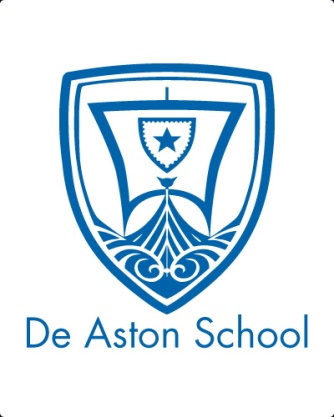 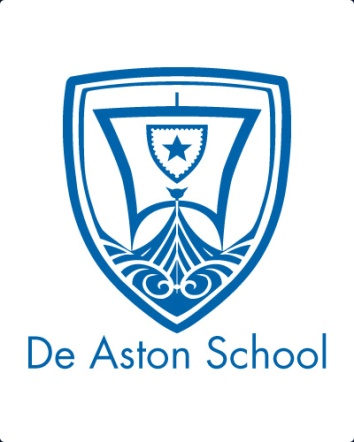 English Department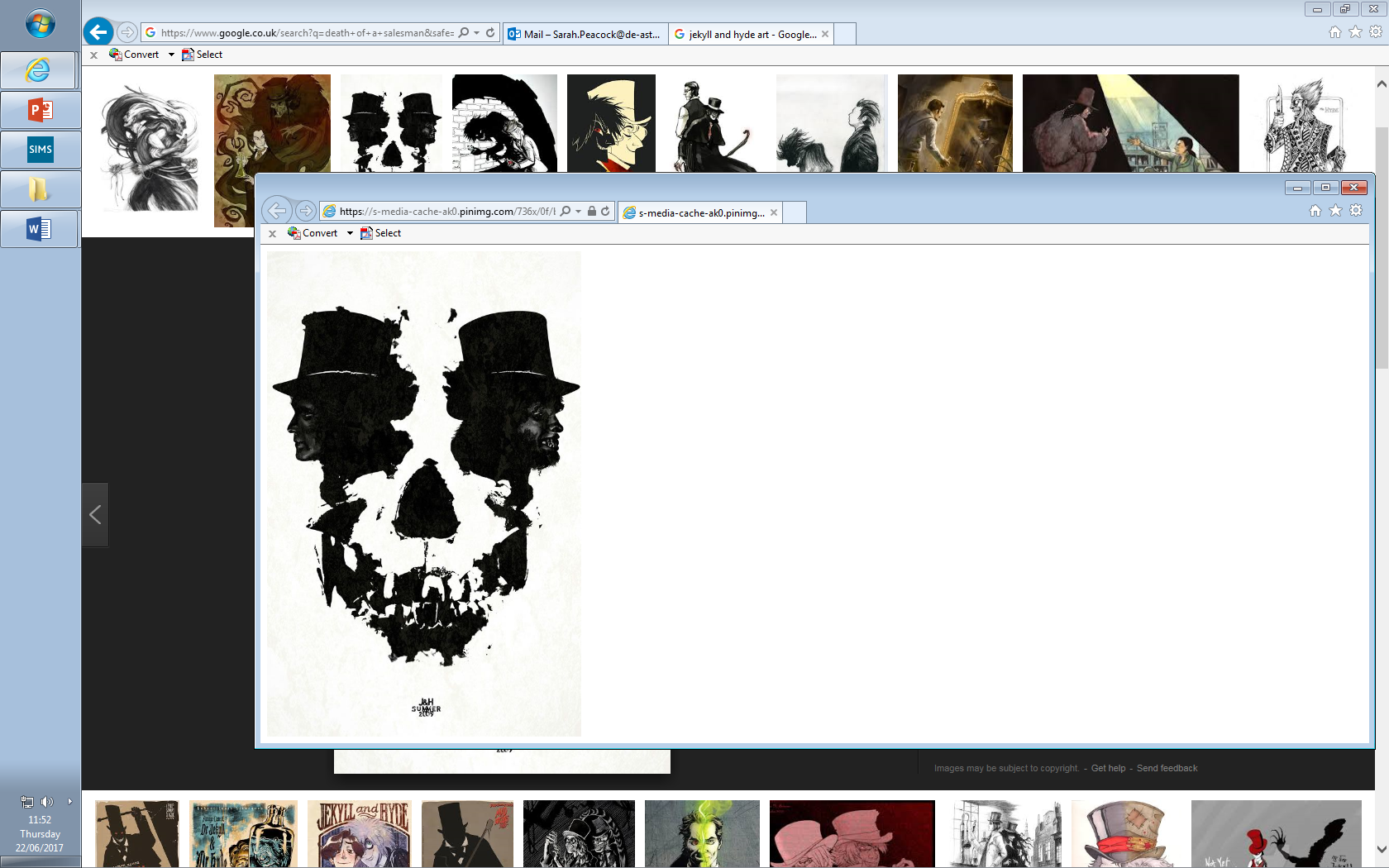 Year 11: Dr Jekyll and Mr HydeChallenge TasksName: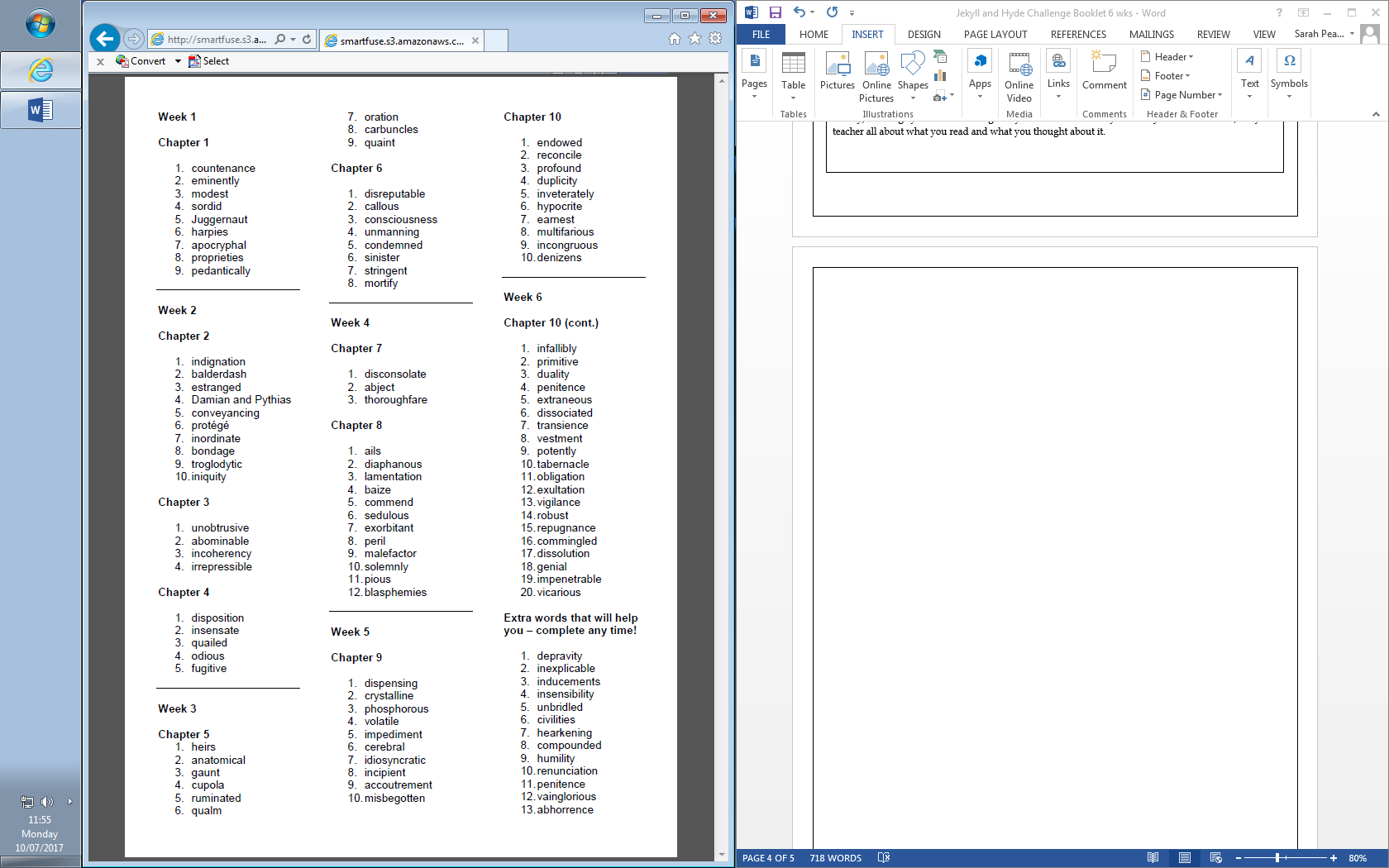 